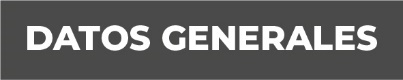 Nombre Gustavo Basilio Toledano.Grado de Escolaridad Licenciatura en DerechoCédula Profesional 10907815Teléfono de Oficina 923 237 5278Correo Electrónico Formación Académica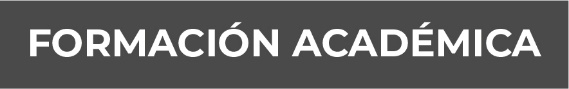 1998 – 2004 Primaria.Lic. Rafael Martínez de la Torre.2004 – 2007.Secundaria.Telesecundaria Vicente Guerrero.2007 – 2010.Bachillerato.Colegio de Bachilleres del Estado de Veracruz, Plantel 03.2010 – 2014.Universidad.Universidad del Golfo de México, Campus Martínez de la Torre.Trayectoria Profesional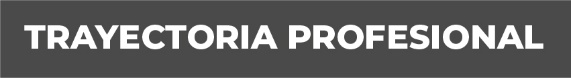 Junio 2021 – Agosto 2021Fiscal Encargado en la Sub Unidad Integral de Procuración de Justicia del XX Distrito Judicial en Jesús Carranza, Ver.Septiembre 2021 – Noviembre 2021Fiscal Segundo en la Sub Unidad Integral de Procuración de Justicia del XX Distrito Judicial en Jesús Carranza, Ver.Noviembre 2021 – Marzo 2022Fiscal Segundo en la Unidad Integral de Procuración de Justicia del XX Distrito Judicial en Acayucan, Ver. Conocimiento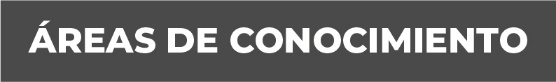 Derecho penal.Derecho constitucional.Derecho civil.Derecho laboral.Juicios orales.
Sistemas computacionales, software y hardware.